 Барнаул 12.03.2020 – В консультационном центре (М. Горького 28) организован и проведен совместный прием граждан с представителем Уполномоченного по правам предпринимателей в Алтайском крае.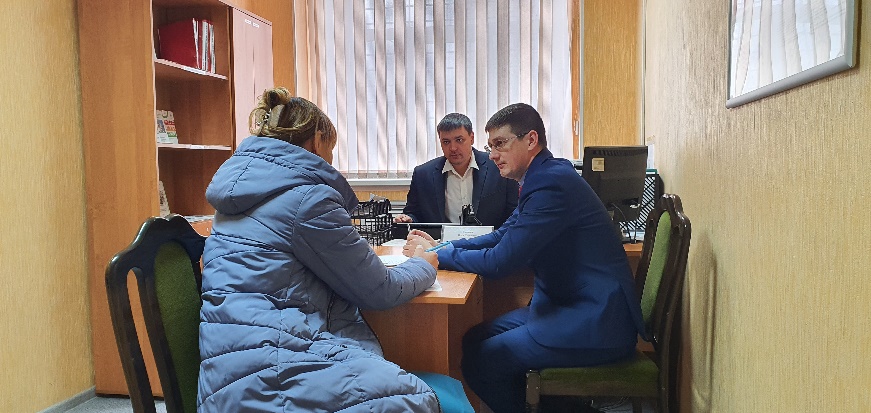 12.03.2019 на базе библиотеки и Алтайской краевой универсальной научная библиотеки им. В.Я. Шишкова совместно с специалистами библиотеки проведена дискуссия на тему: «Ответственное потребление»? В мероприятии приняло участие 70 студентов Алтайского промышленно-экономического колледжа.  Проведена Блиц викторина на тему «Рациональный потребитель». Отличившиеся студенты были награждены грамотами и призами»В ходе проведения мероприятия было распространено 520 информационно-методических материалов по потребительскому законодательству.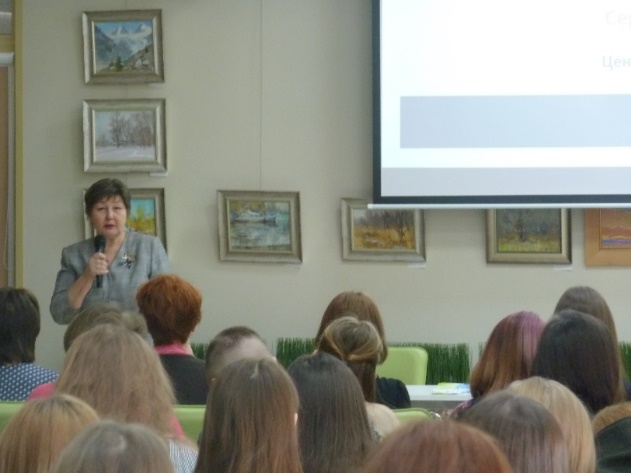 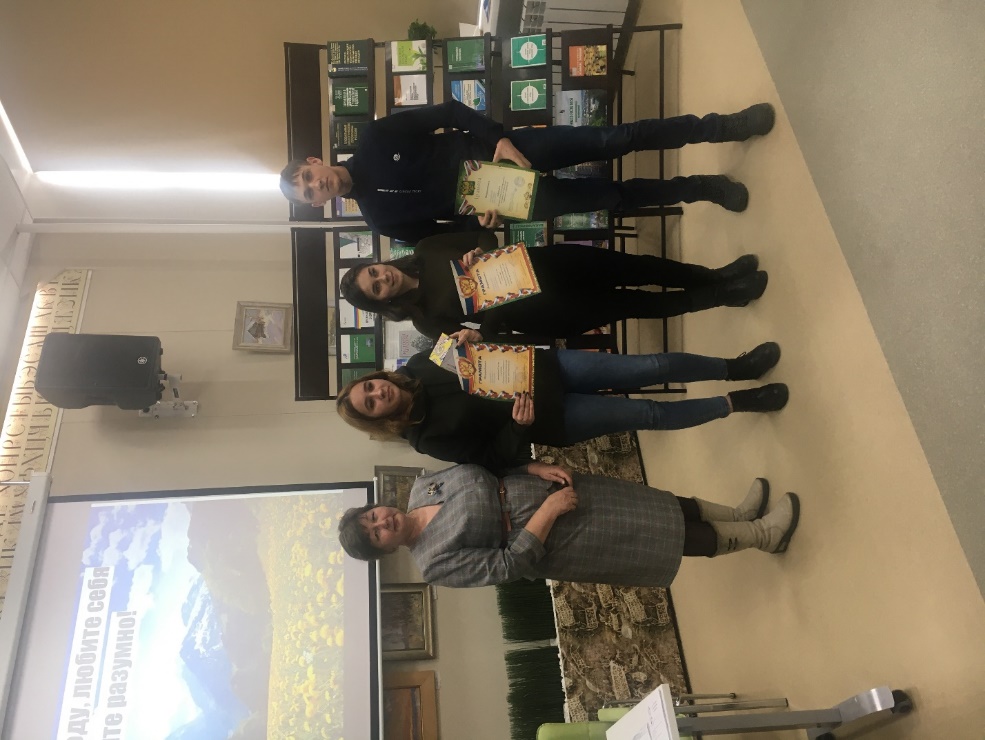 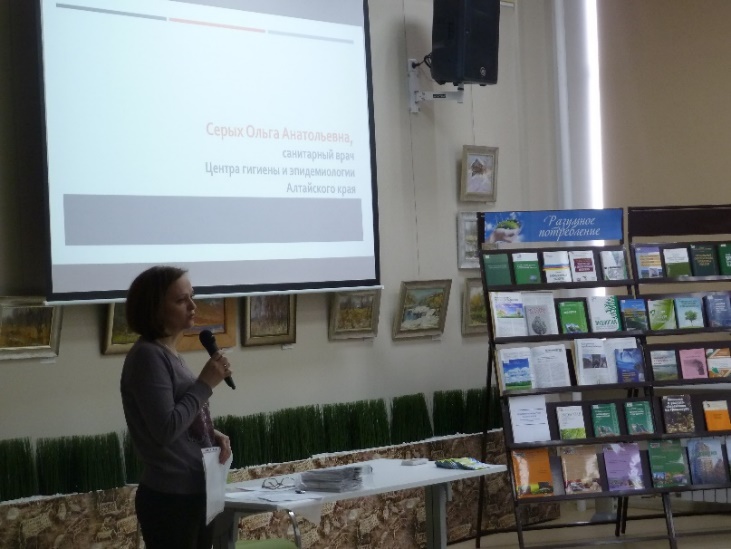 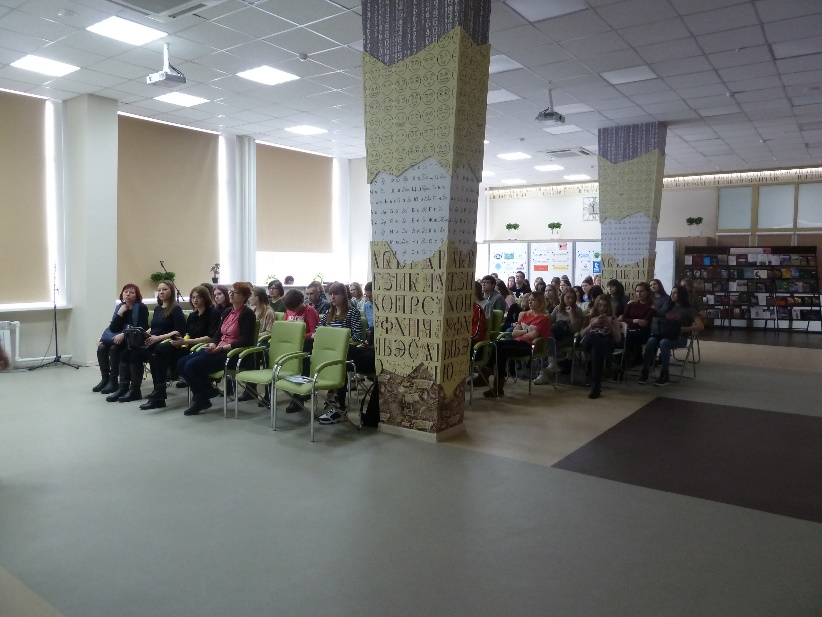 13.03.2020 в Павловской межпоселенческой библиотеке им. И.Л. Шумилова проведен урок-практикум по теме «Проблемы смартфонов и других смарт-устройств» для учеников девятого класса Павловской СОШ.Ребята приняли участие в блиц-викторине по тематике мероприятия.Победителям викторины и активным участникам мероприятия были вручены памятные призы и грамоты. В рамках мероприятия была организована выставка информационных материалов по актуальным вопросам потребительского законодательства. 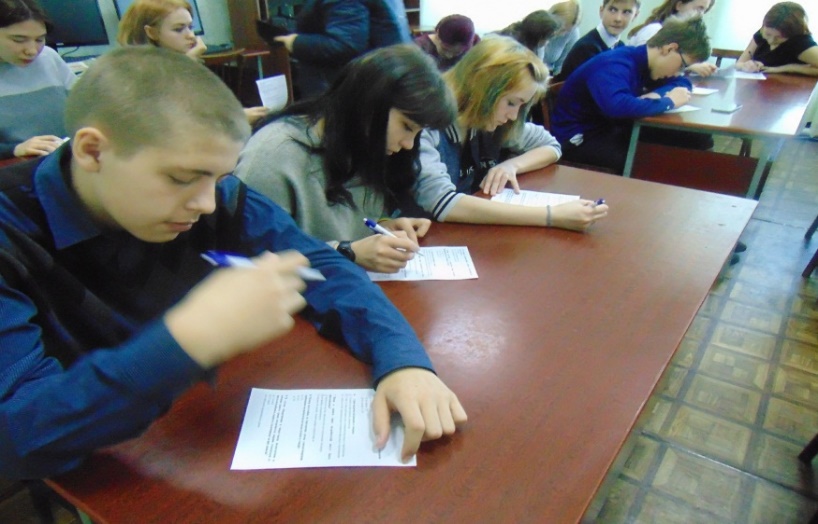 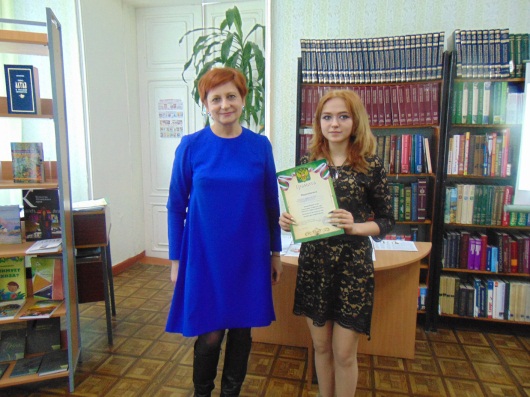 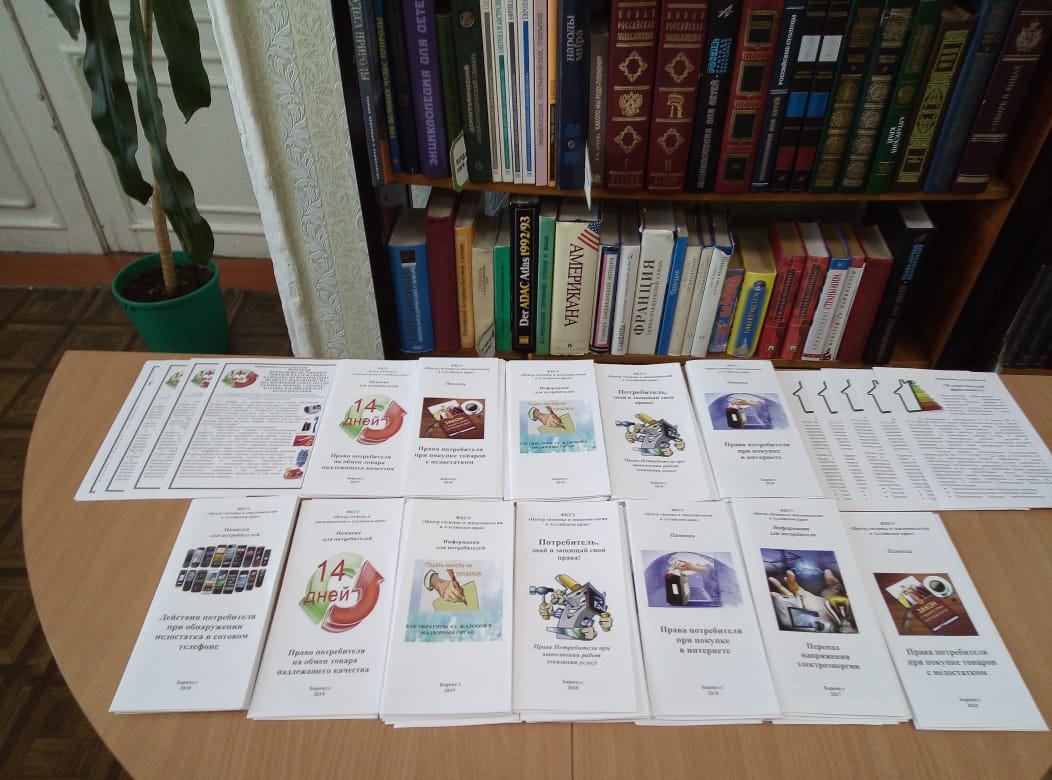 16, 17, 18 марта на базе Учебно-консультационного центра были проведены тематические занятия по теме «Рациональный потребитель», также проведено анкетирование и Блиц-викторина. 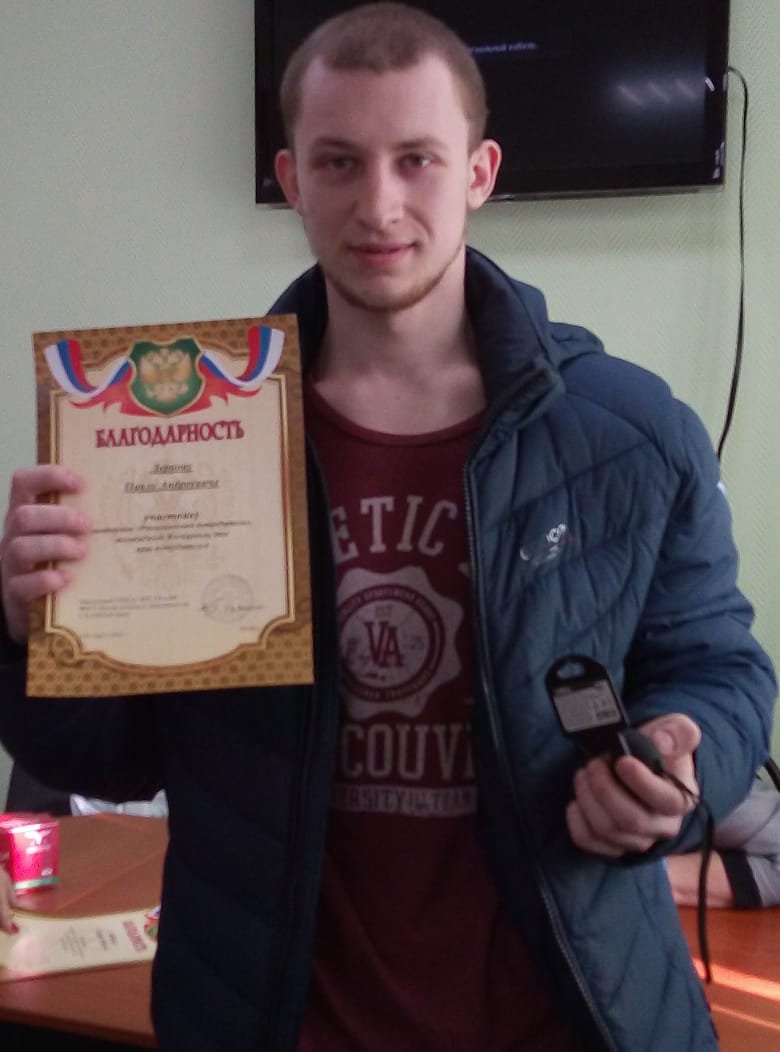 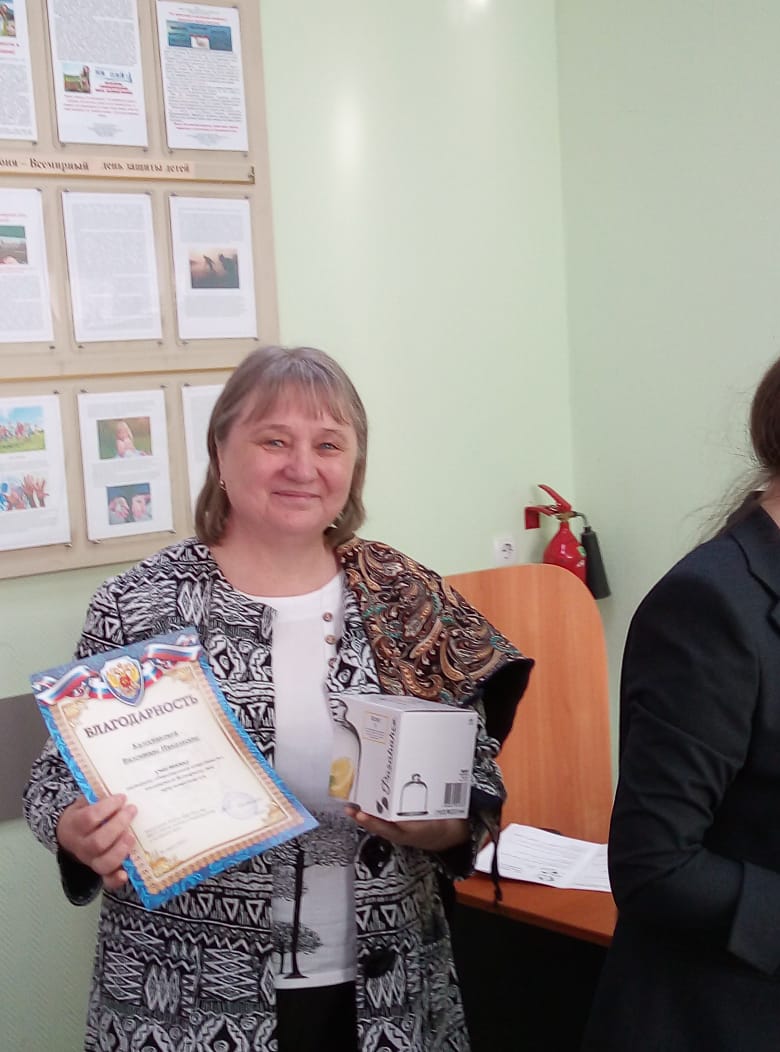 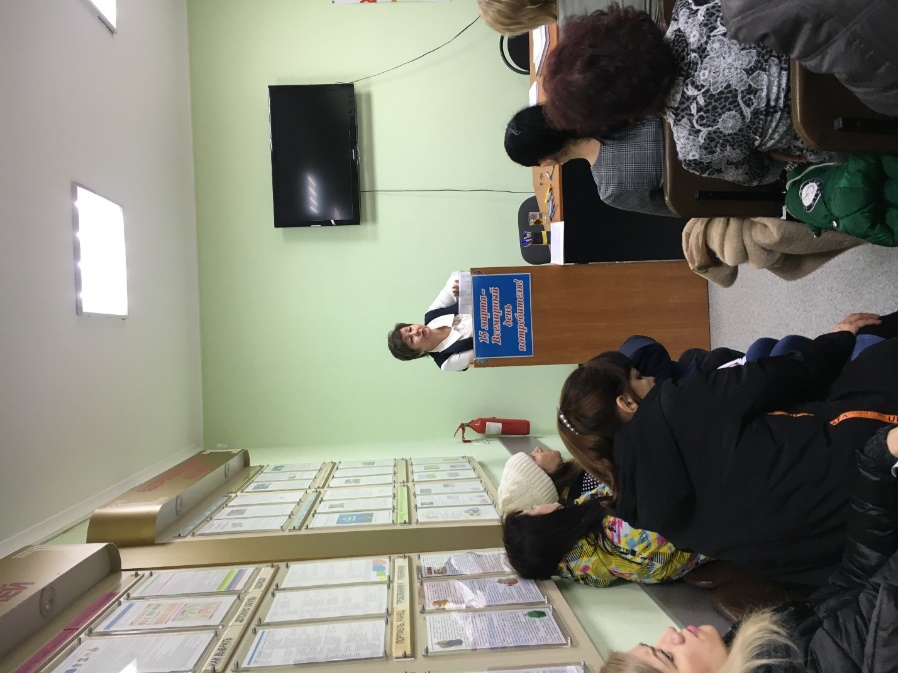 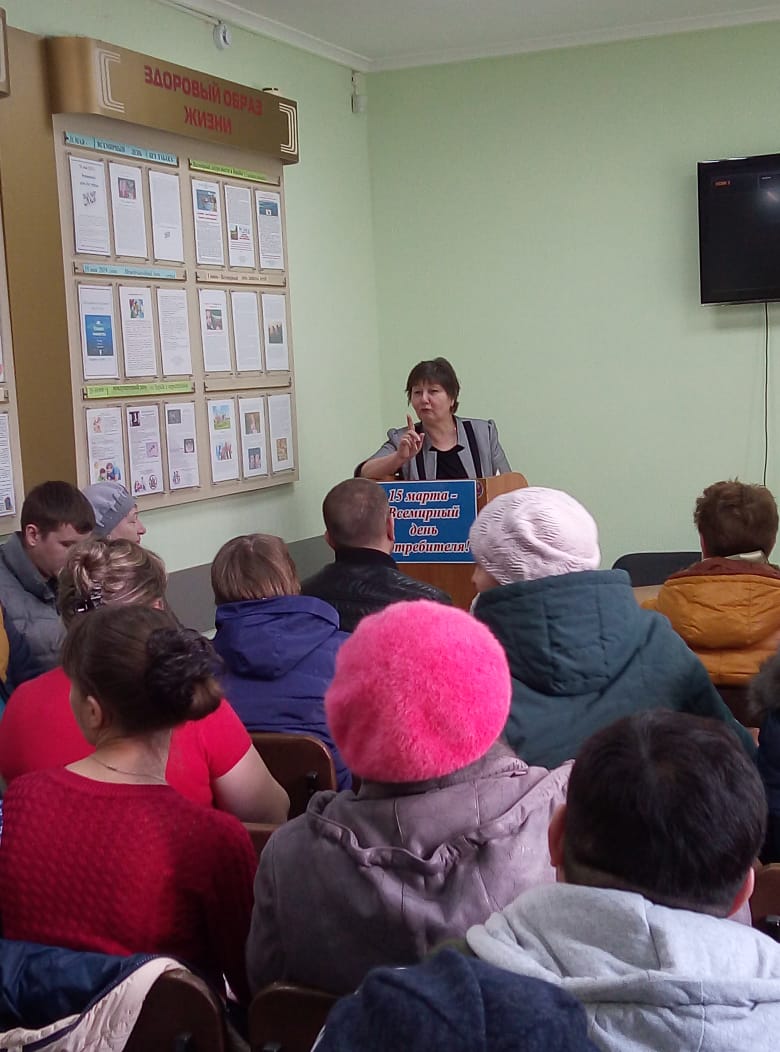 Алейск16.03.2020 и 17.03.2020 проведены беседы для взрослого трудоспособного населения по теме «Актуальные проблемы устойчивого потребления».  Присутствовало: 16.03.2020 – 10 человек, 17.03.2020 – 13 человек. Присутствующие были снабжены информационными материалами. 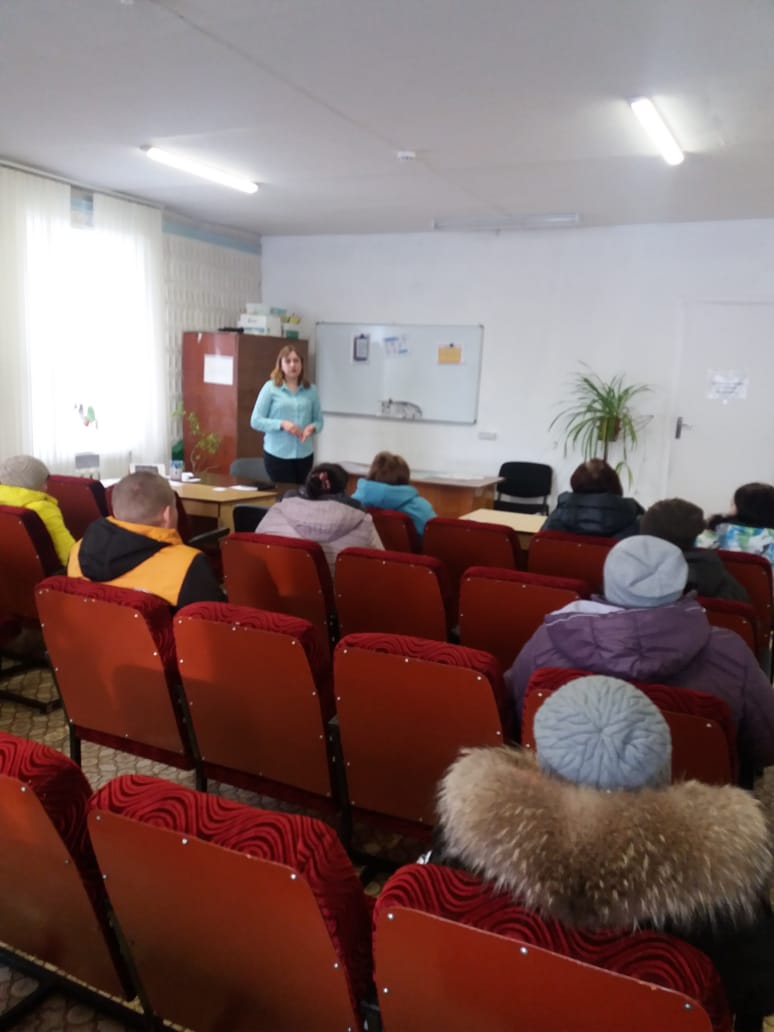 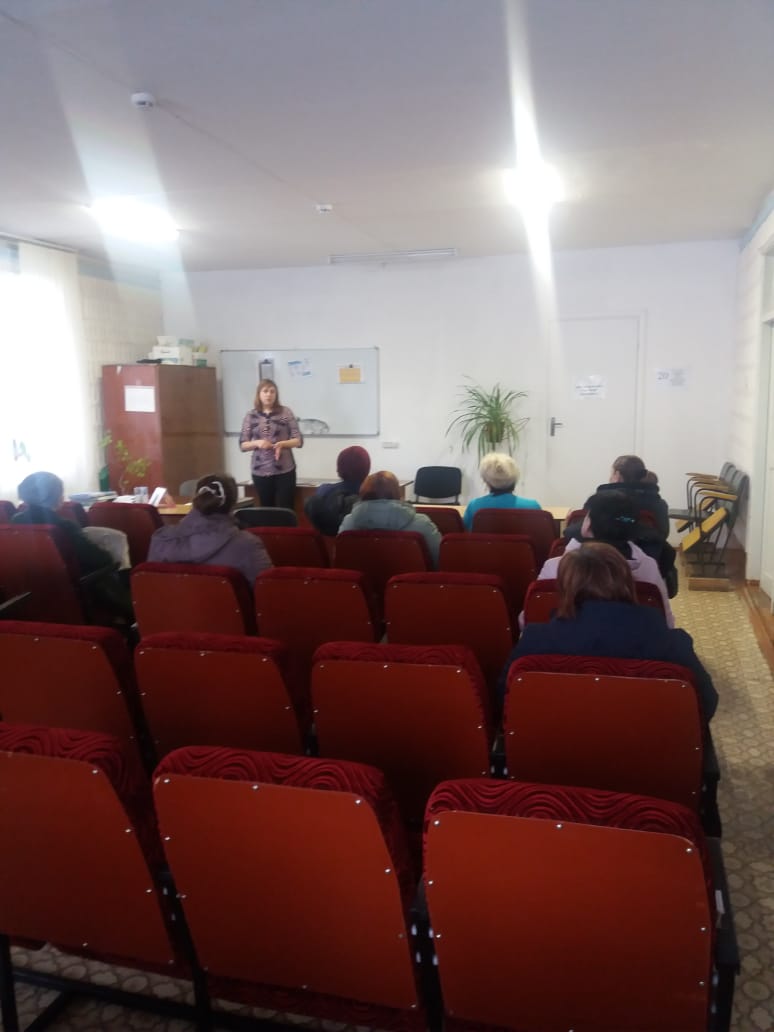 БелокурихаДень открытых дверей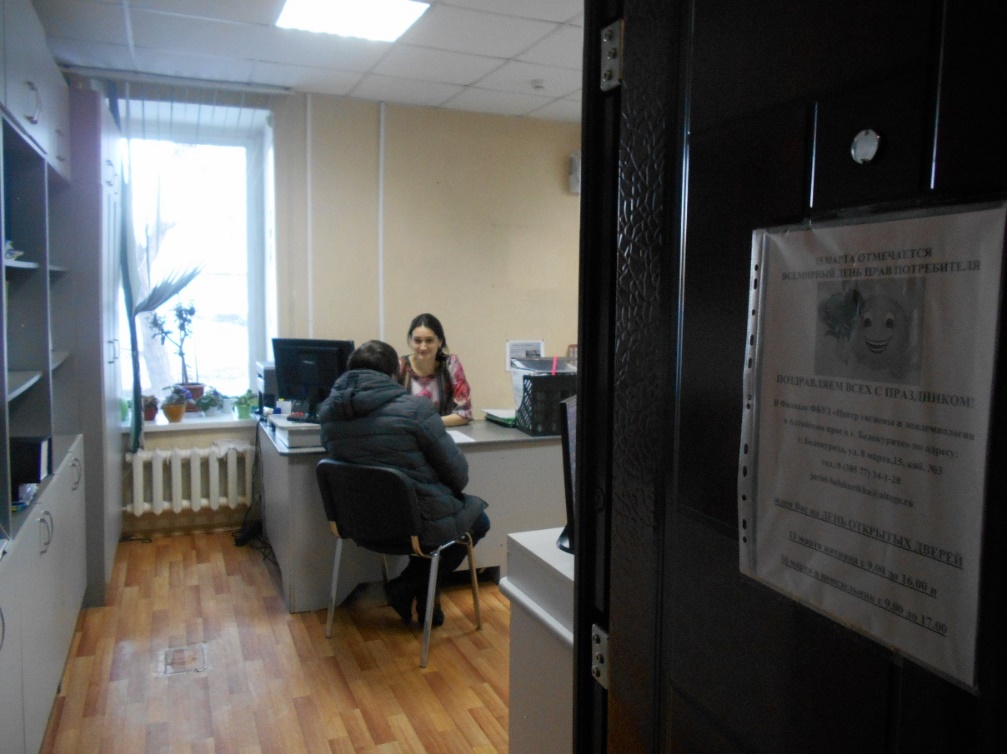 Лекция «Рациональный потребитель» с анкетированием (Филиал ФБУЗ ЦГиЭ в АК)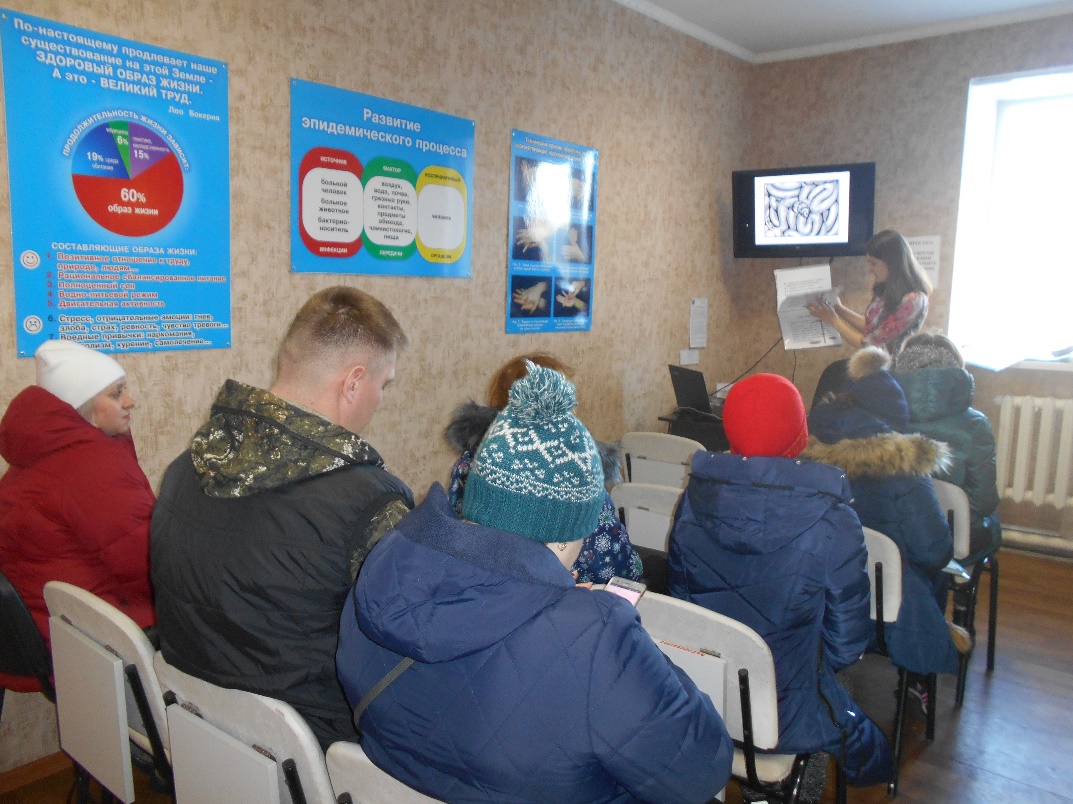 Детский Сад «Петушок» Смоленского района. Мероприятие для работников системы образования «Рациональное потребление» с анкетированием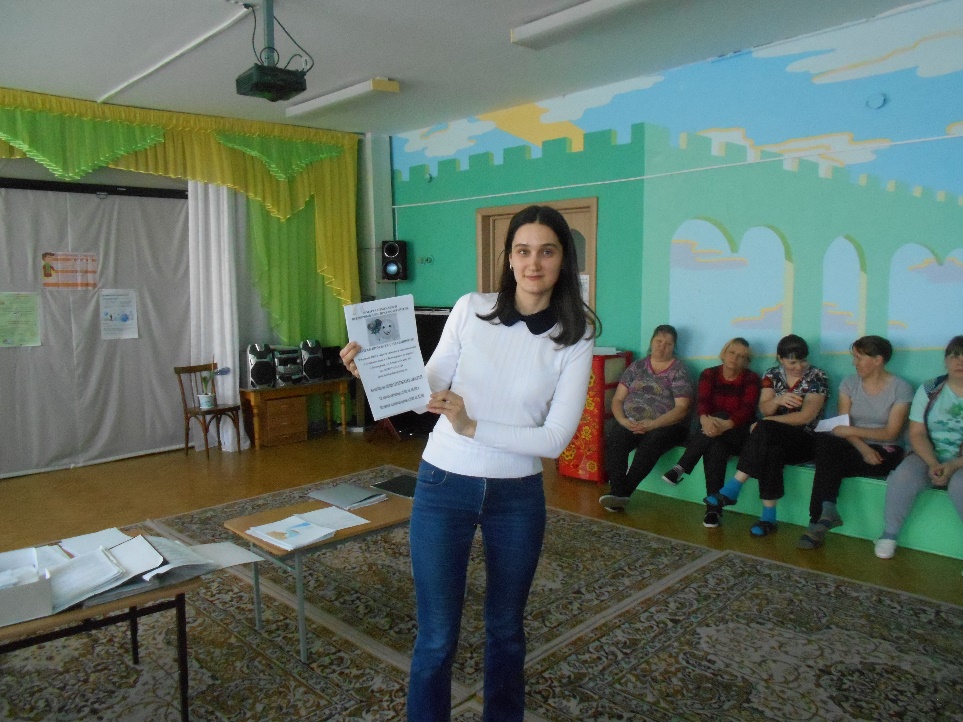 Лекция «Рациональный потребитель (Зал Администрации Смоленского района)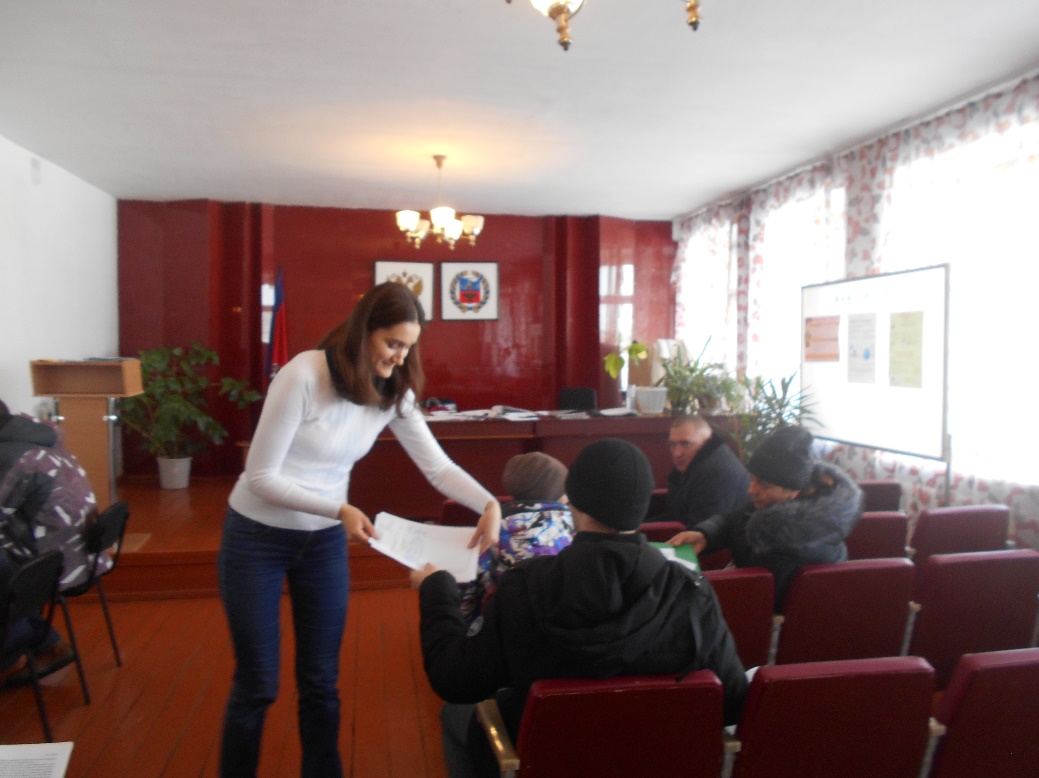 БийскЛекция «Рациональный потребитель» с анкетированием (Филиал ФБУЗ ЦГиЭ в АК)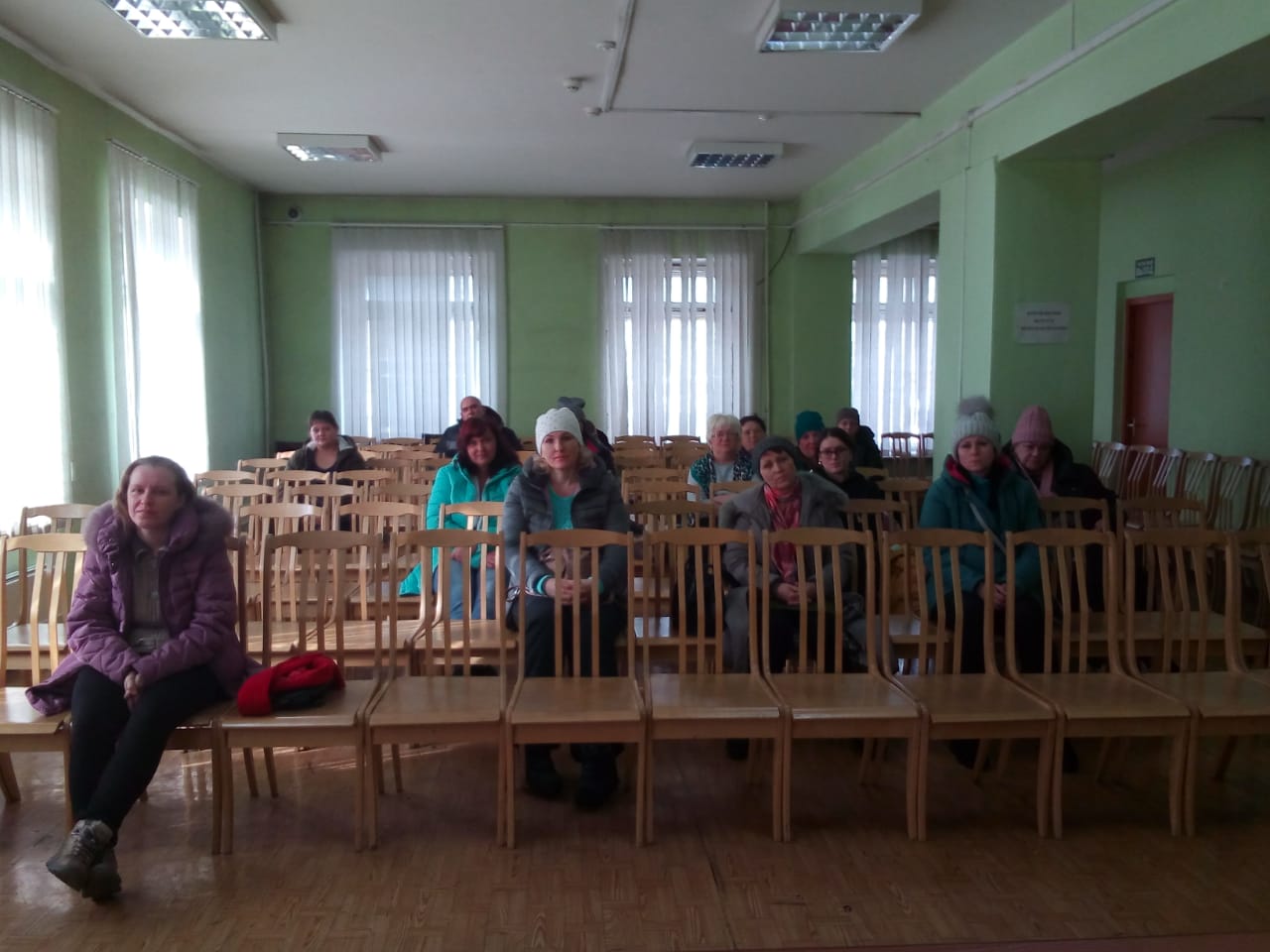 Беседа «Рациональный потребитель» в Алтайском государственном гуманитарном педагогическом университете им. В.М. Шукшина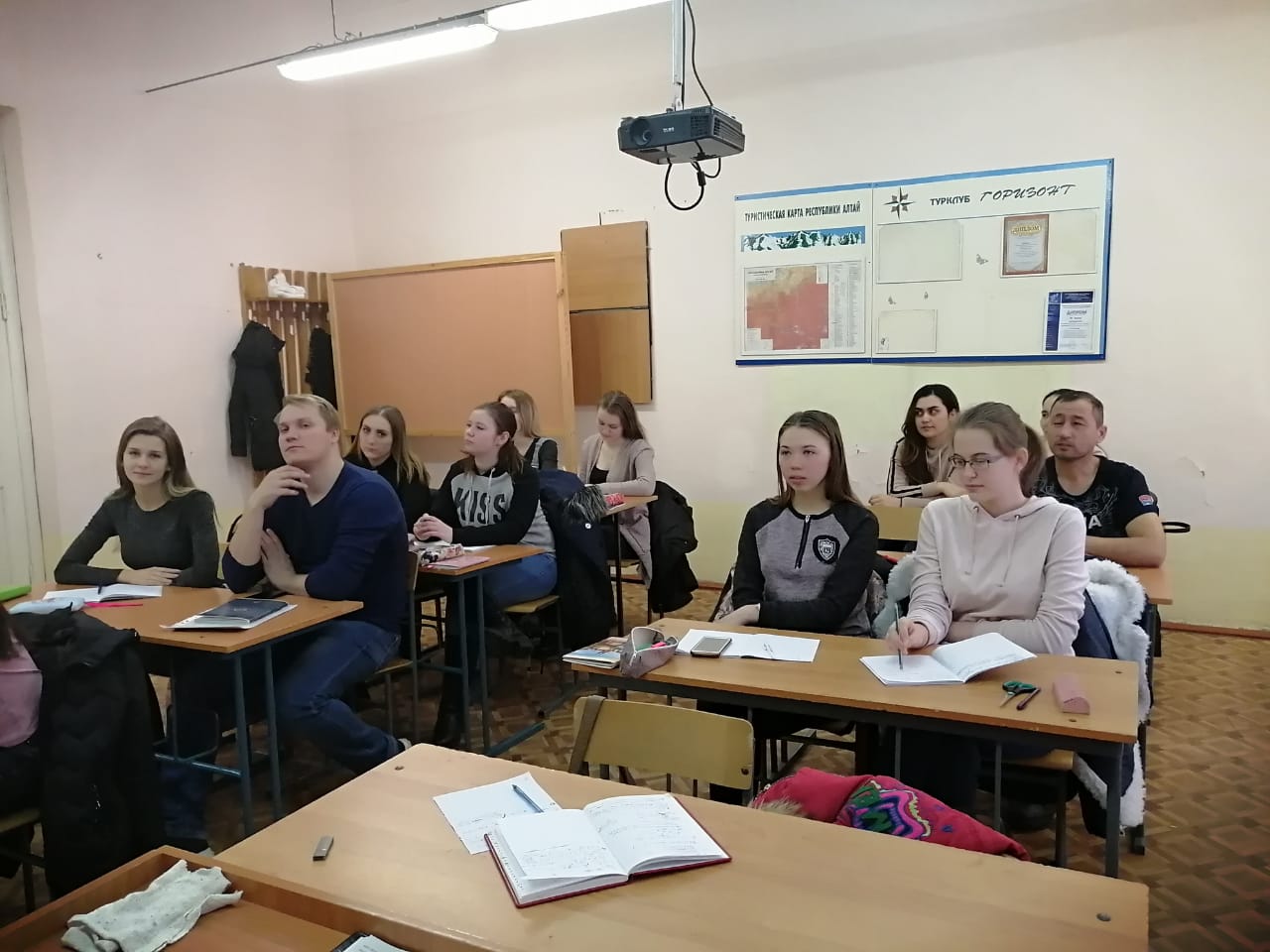 Завьяловский район16 марта на базе ФБУЗ сотрудники посмотрели Фильм «Защита прав потребителей» с последующим обсуждением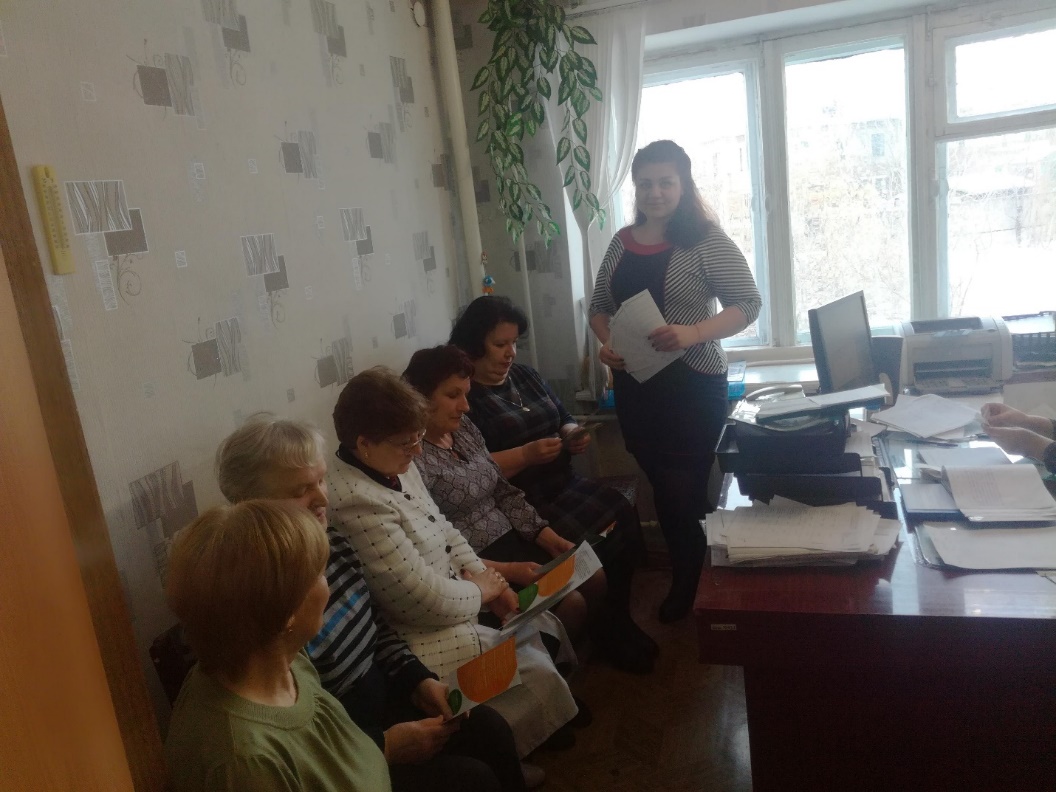 16.03,18.03,19.03.2020 марта были проведены уроки практикумы со школьниками Завьяловско района (Харитновская СОШ, Чистоозерская СОШ, Камышенская СОШ) на тему «Рациональное потребление как новый тренд потребительского поведения в России и мире» 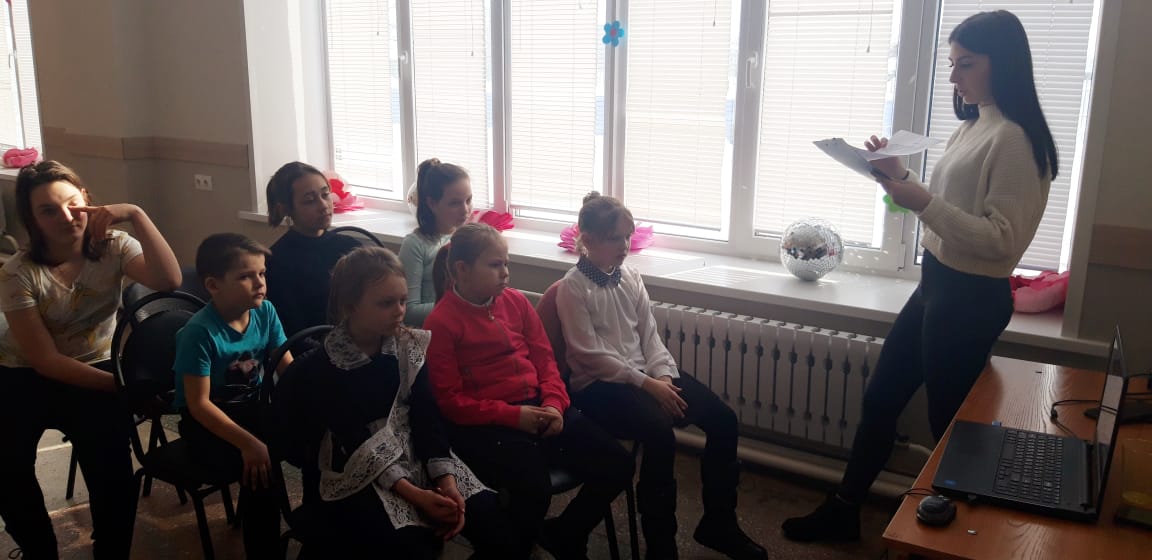 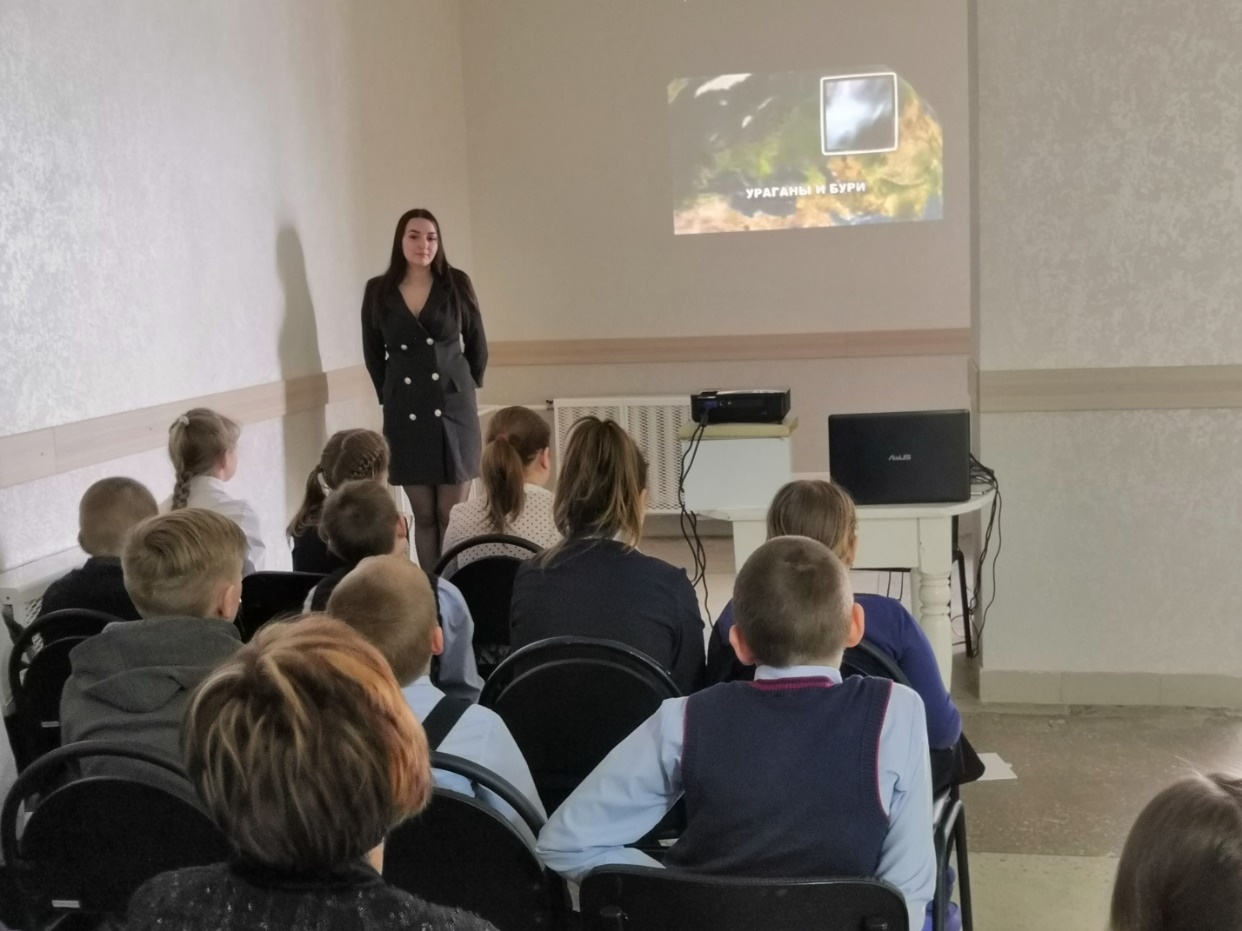 ЗаринскСо школьниками 10 класса МБОУ СОШ № 3 г. Заринск проведено анкетирование на тему «Использование норм закона «О защите прав потребителей» в своей практике».  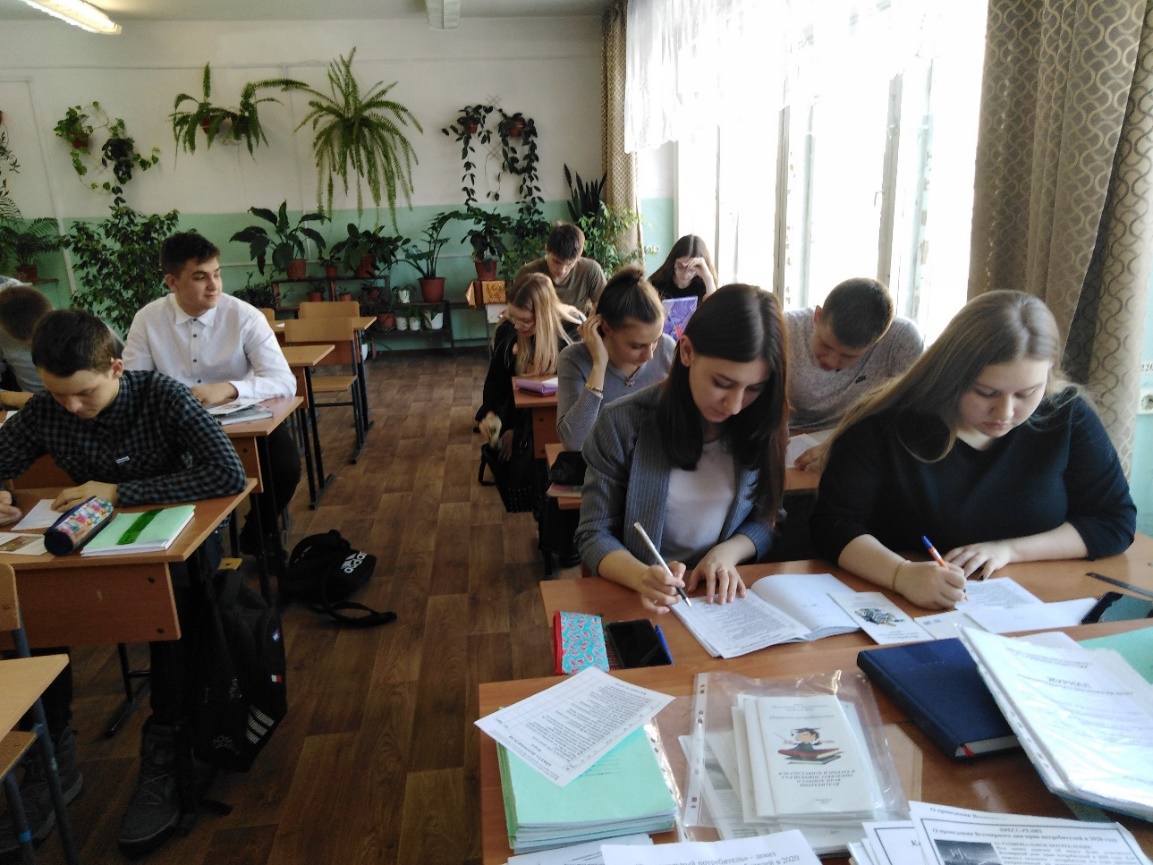 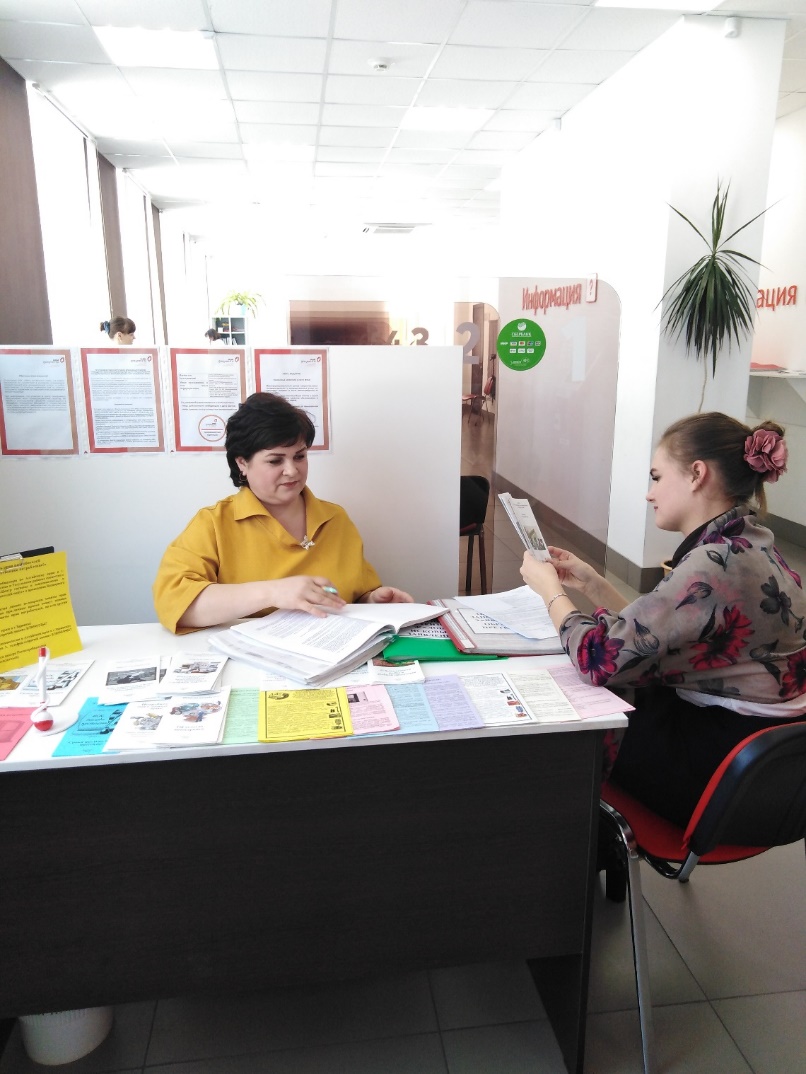 Консультирование жителей г. Заринска в МФЦ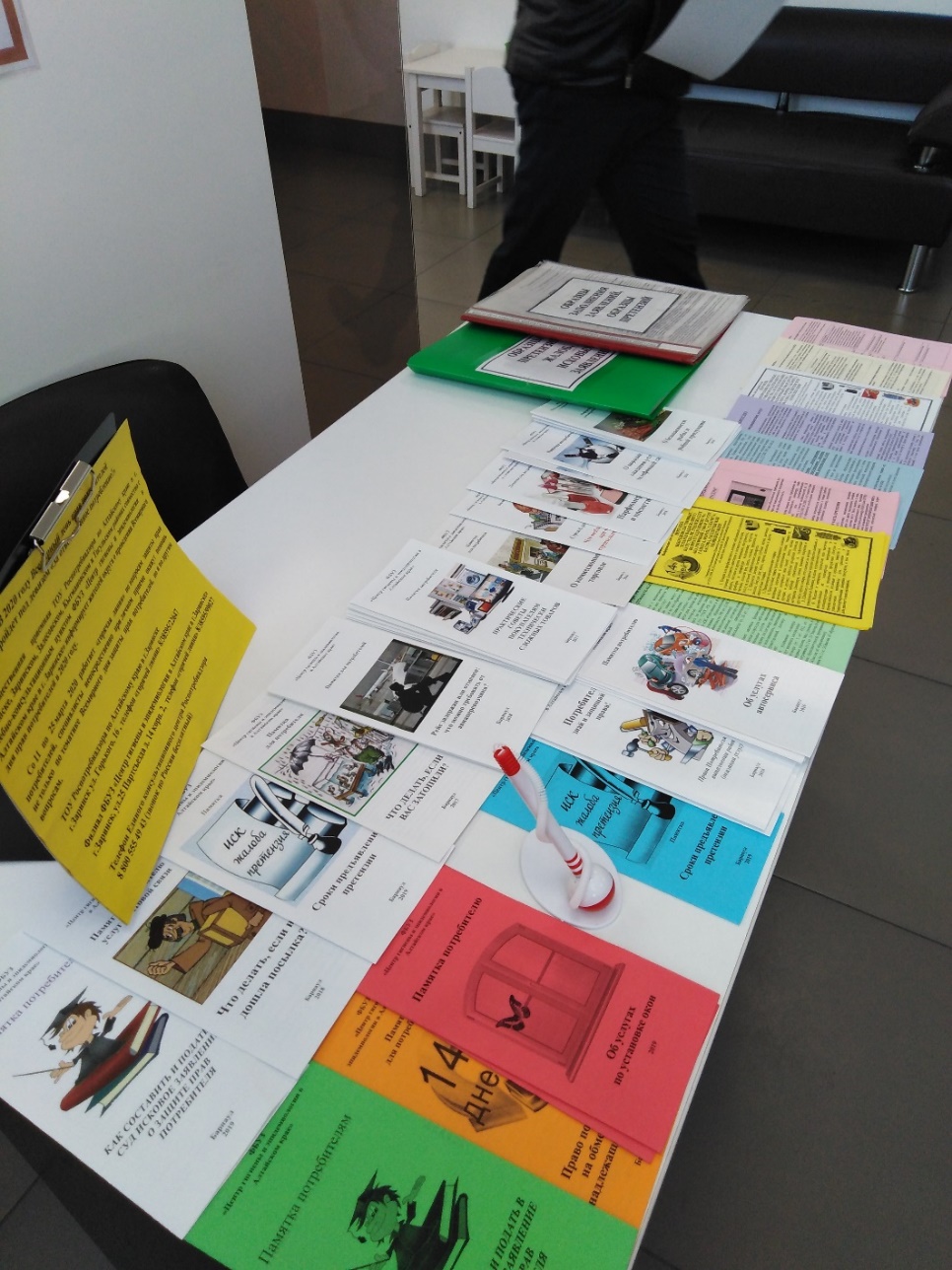  Организована выставка информационных материаловКаменьС учащимися Каменского педагогического колледжа совместное Информационно-просветительское мероприятие «Рациональный потребитель»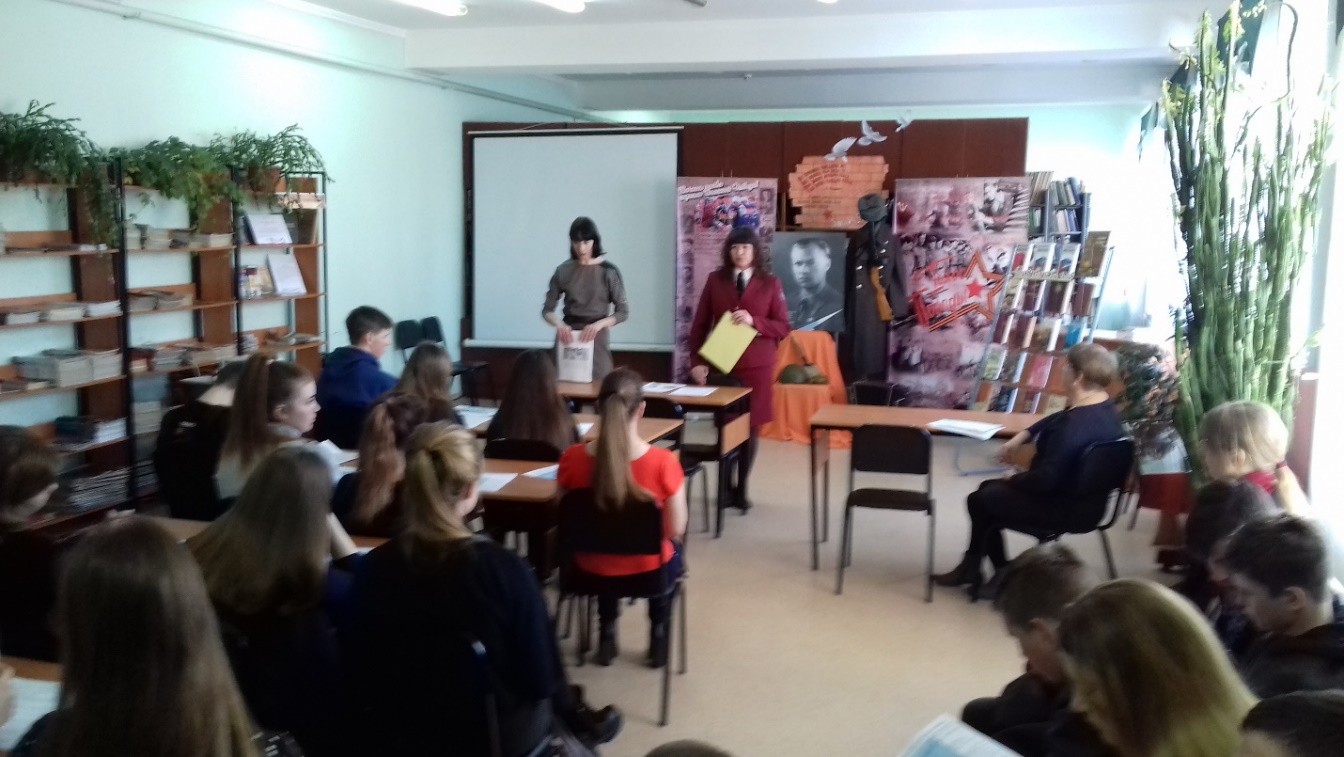 ЛокотьДля трудового коллектива КГБУЗ «ЦБ Локтевского района» проведено выездное мероприятие «Час вопросов и ответов» на тему  – Правовое регулирование отношений в области защиты прав потребителей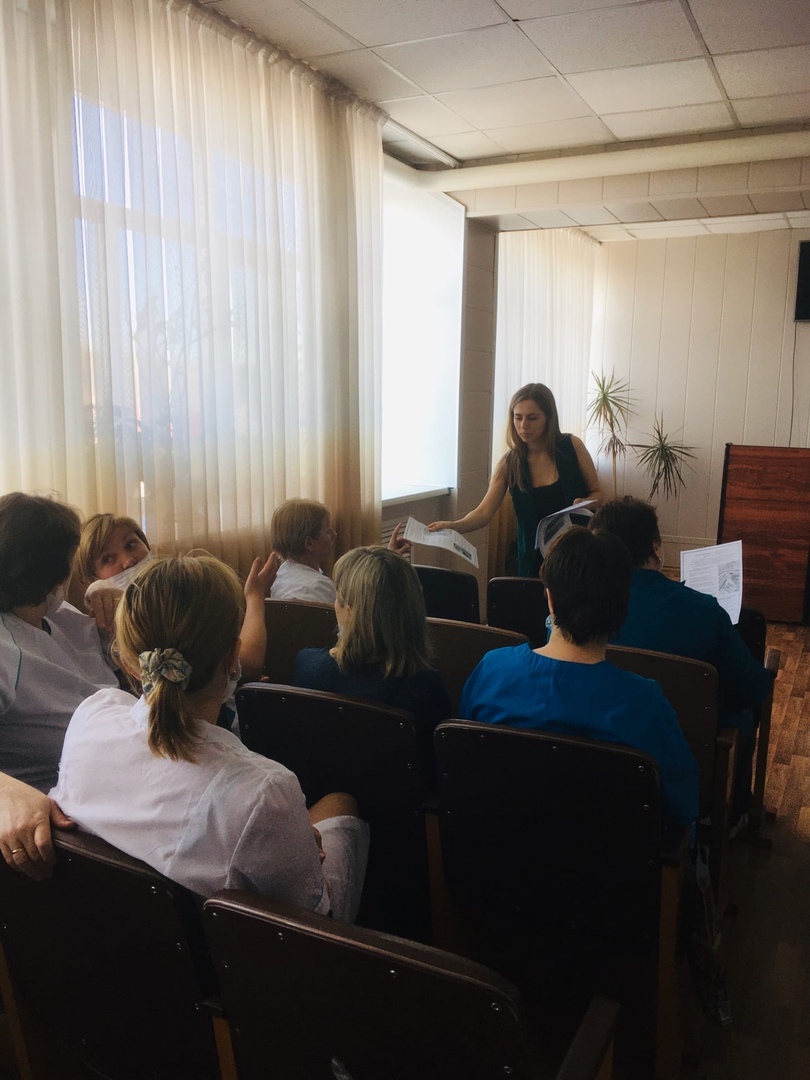 С учащимися СОШ № 4 проведена беседа на тему «Основные права потребителя»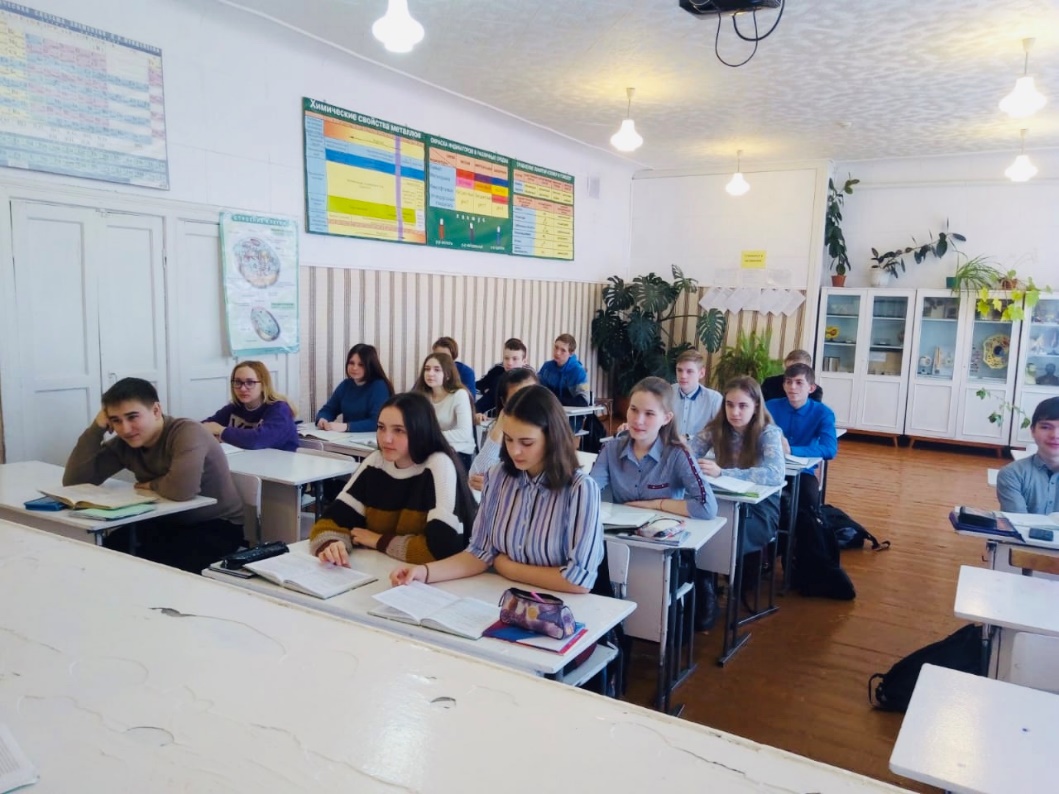 МихайловскийВстреча с жителями Михайловского района на территории Управления социальной защиты населения, консультирование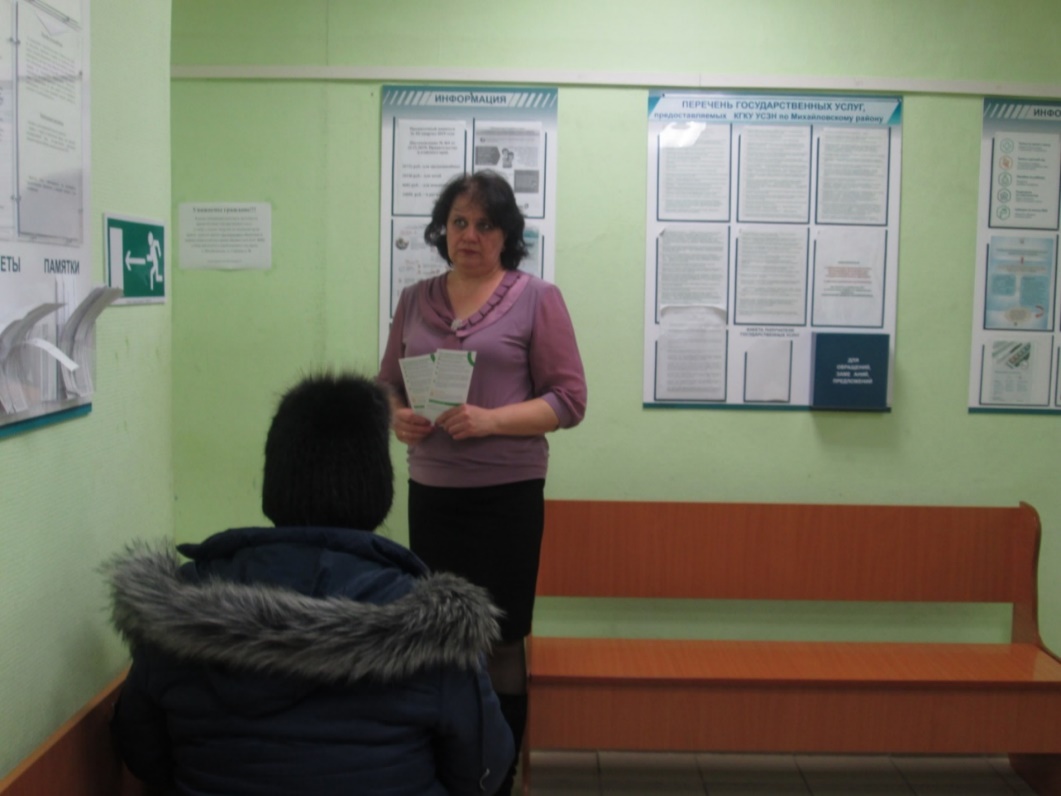 Консультирование жителей Михайловского района на территории МФЦ.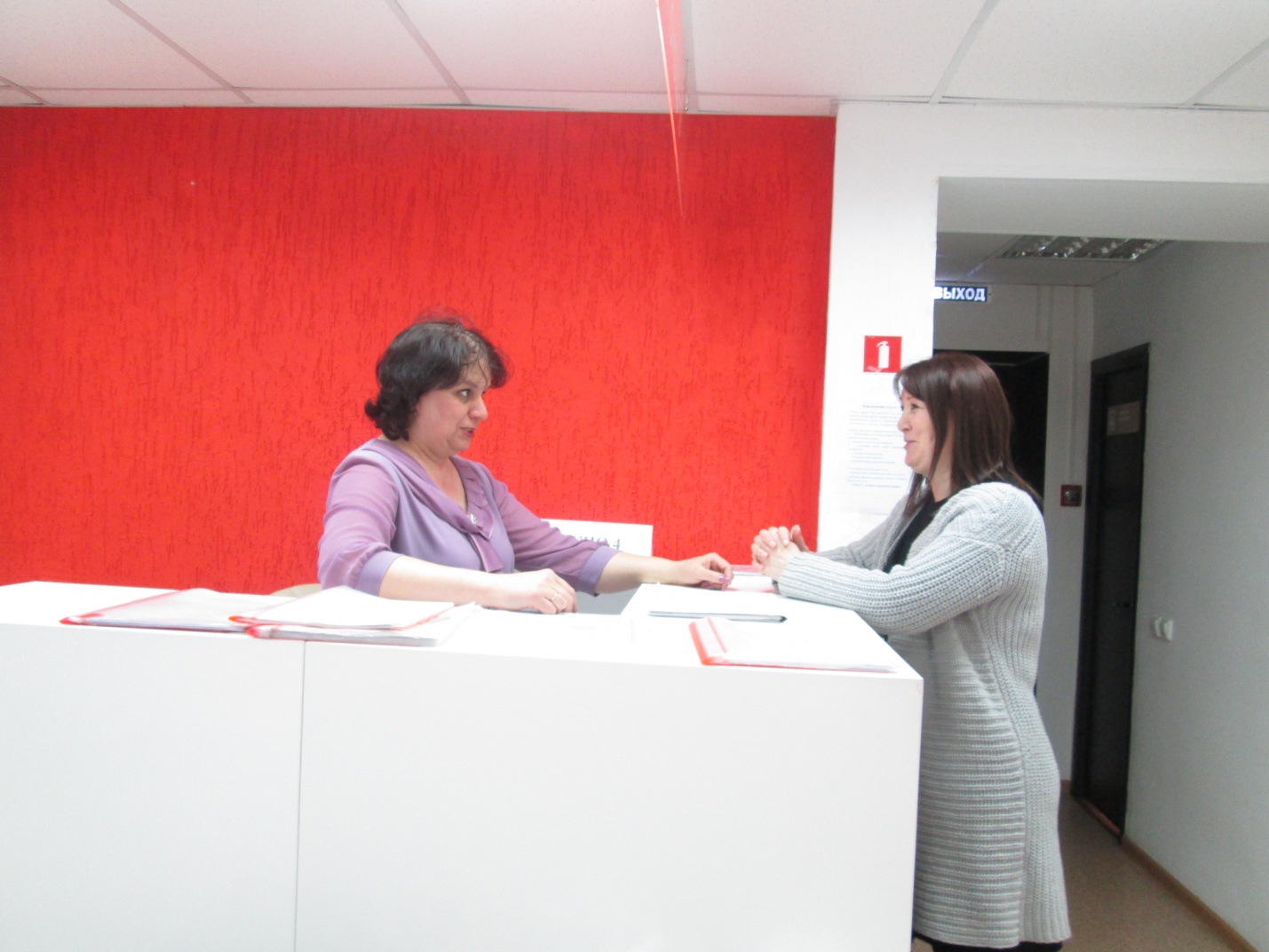 Встреча с учащимися Северской СОШ Ключевского района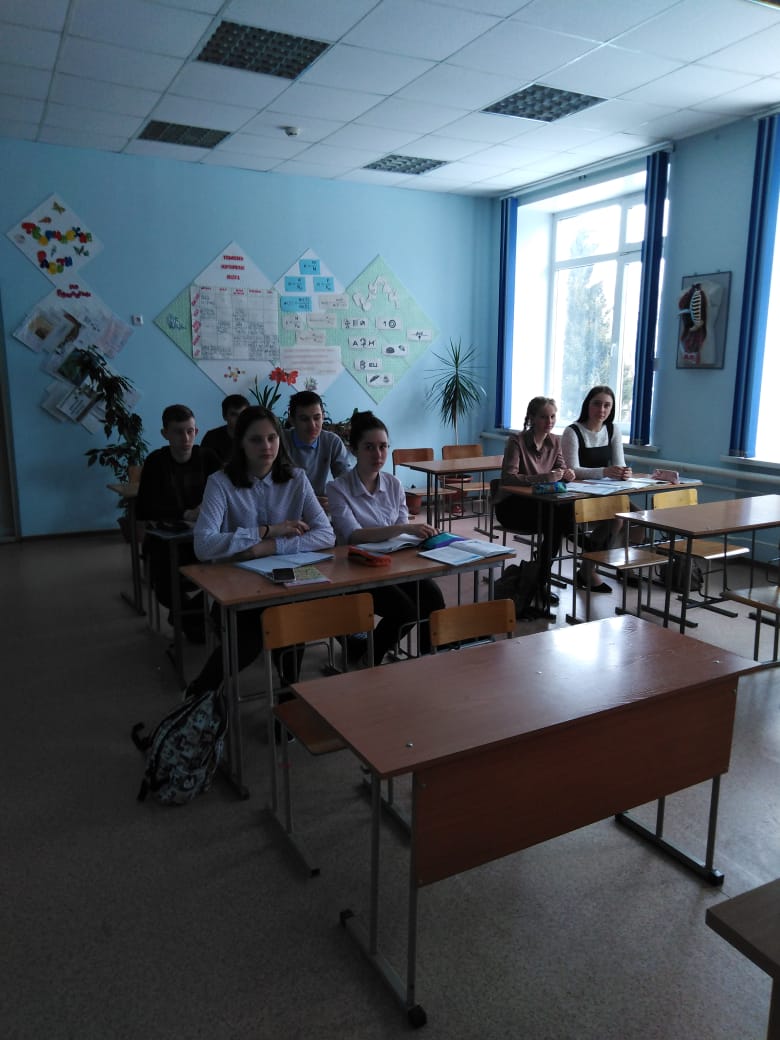 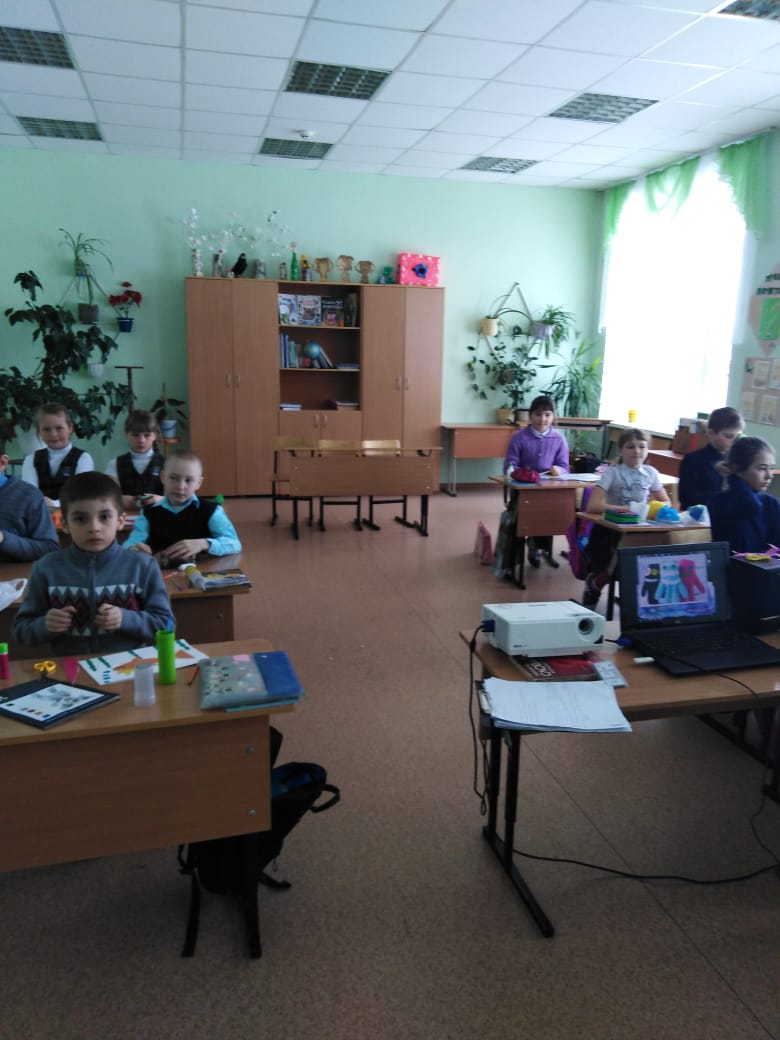 Встреча с младшими классами Ключевской СОШ №1.Новоалтайск         06.03.2020 года проведена лекция и консультирование граждан «Основные права потребителей» в актовом зале Филиала.           05.03.2020 года проведена лекция по теме «Надежные смарт-устройства» в Администрации Троицкого района.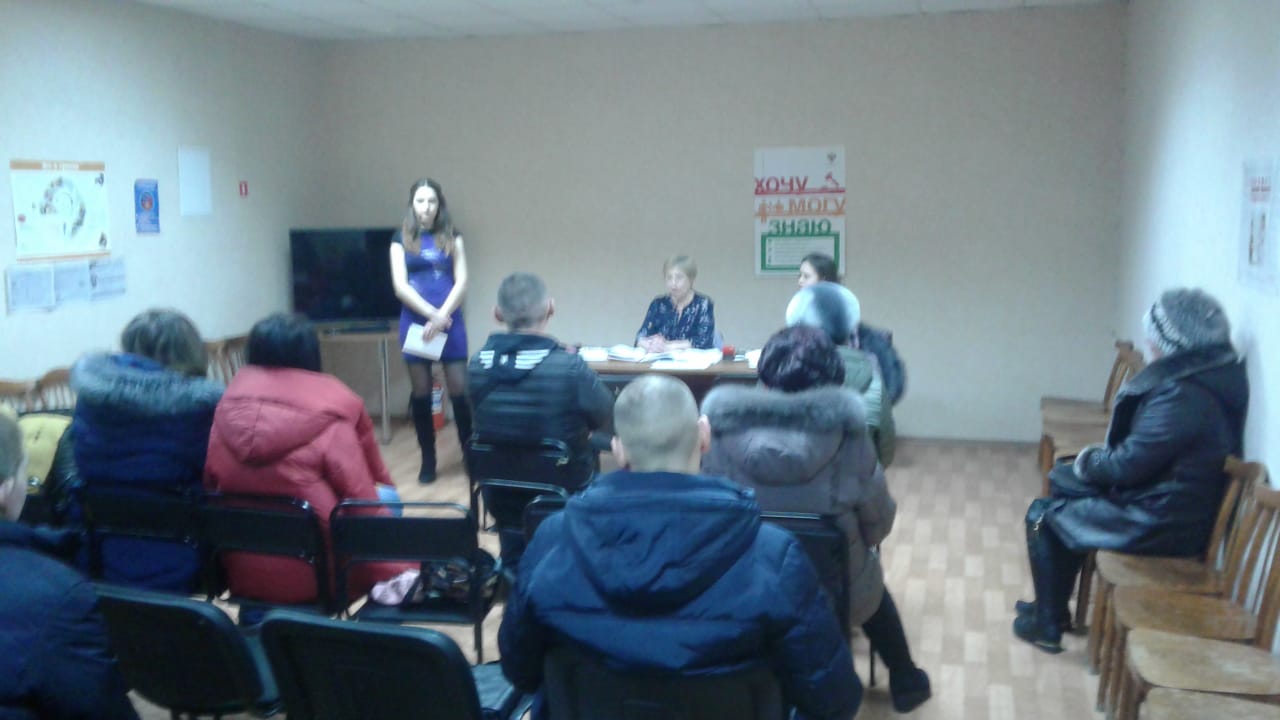 Рубцовск 10 марта в Рубцовской местной организации «Всероссийского общества слепых» города Рубцовска для людей с ограниченными возможностями здоровья проведено Информ досье «Рациональный потребитель». 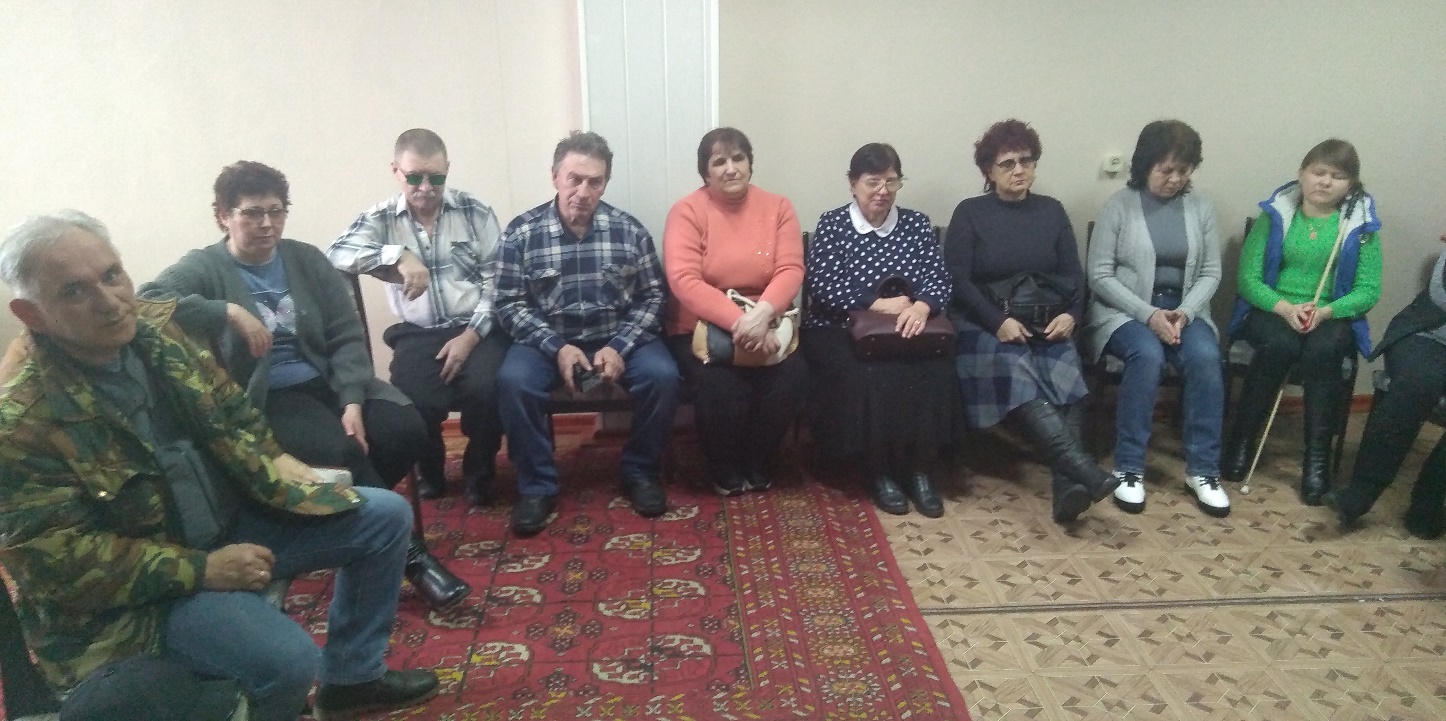 12 марта в Рубцовском институте (филиал) Алтайского государственного университета и в КГБПОУ «Рубцовский педагогический колледж» для студентов было проведено мероприятие Калейдоскоп рекомендаций «Защита прав потребителей».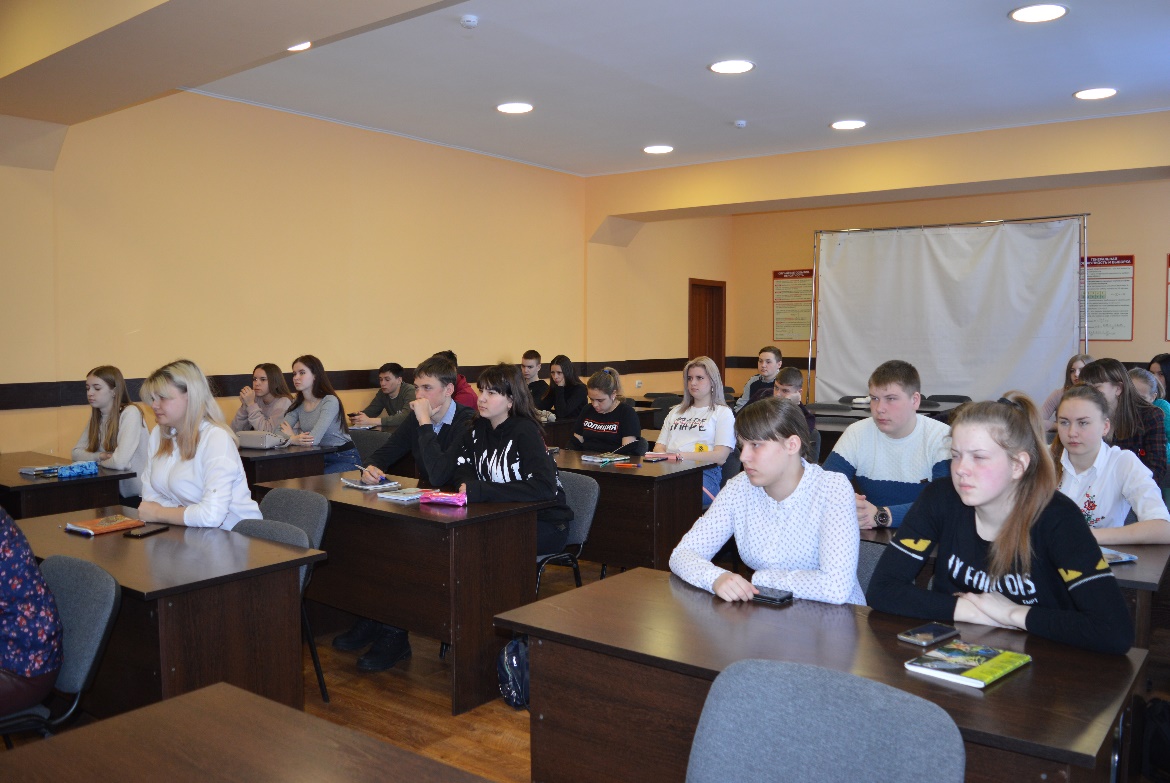 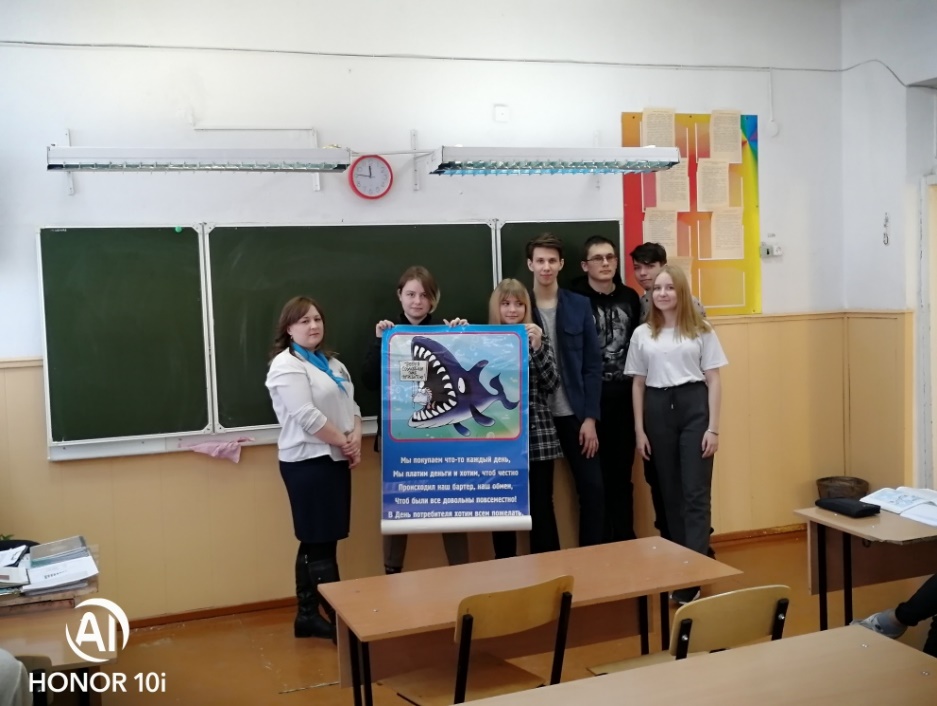 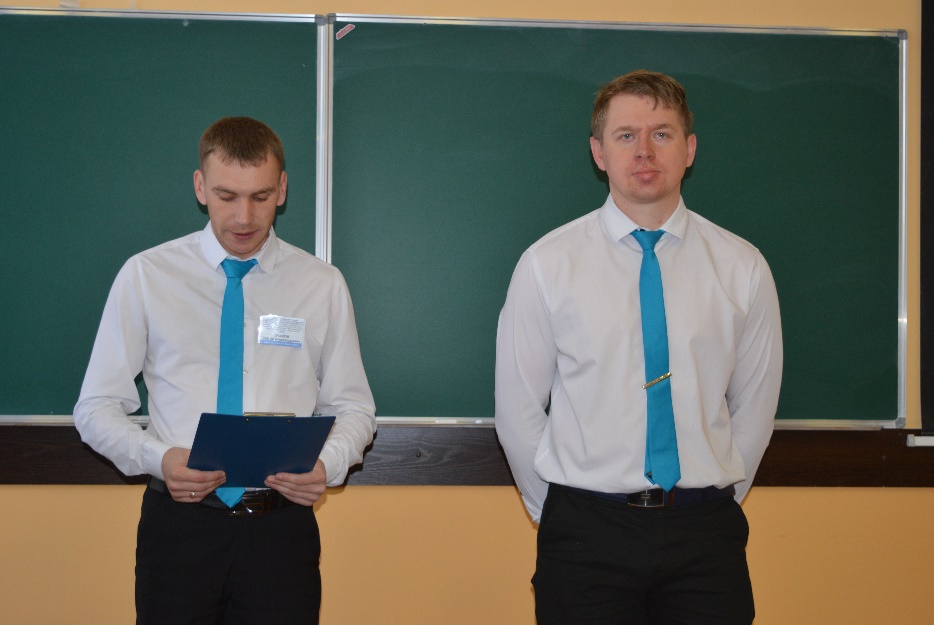 13 марта в МБОУ «Гимназия №11» и МБОУ «Гимназия «Планета Детства» для учащихся проведены Дискуссионные качели «Рациональный потребитель». 13 и 16 марта для взрослого трудоспособного населения проведено 2 тематических выступления перед аудиторией, проходящей профессиональную гигиеническую подготовку. 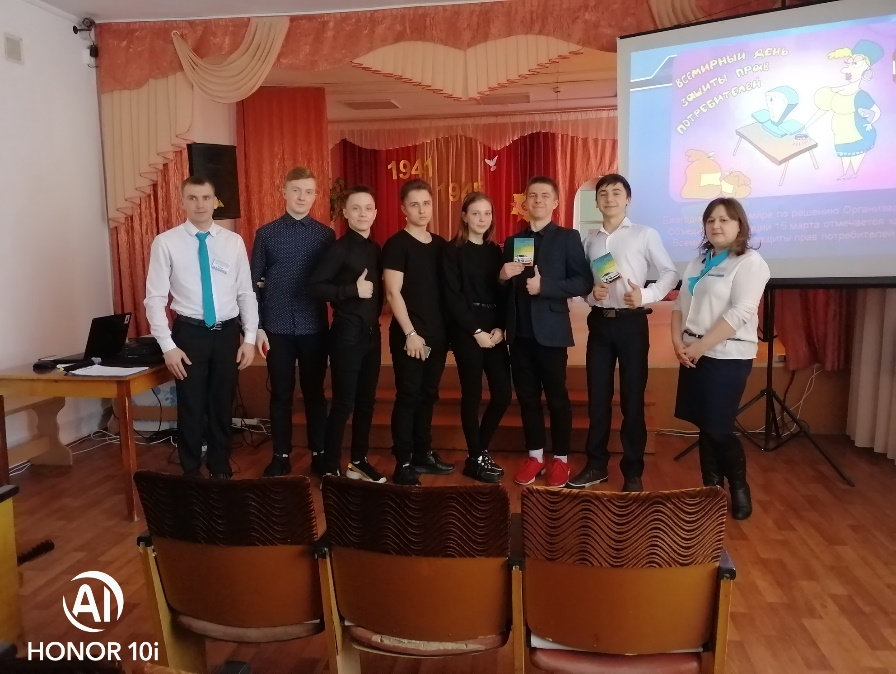 Славгород17.03.2020г.  для ребят, оказавшихся в трудной жизненной ситуации и посещающих «Центр помощи семьи и детям» в г.Славгороде     была проведена лекция «Правовое регулирование отношений в области защиты  прав потребителей» 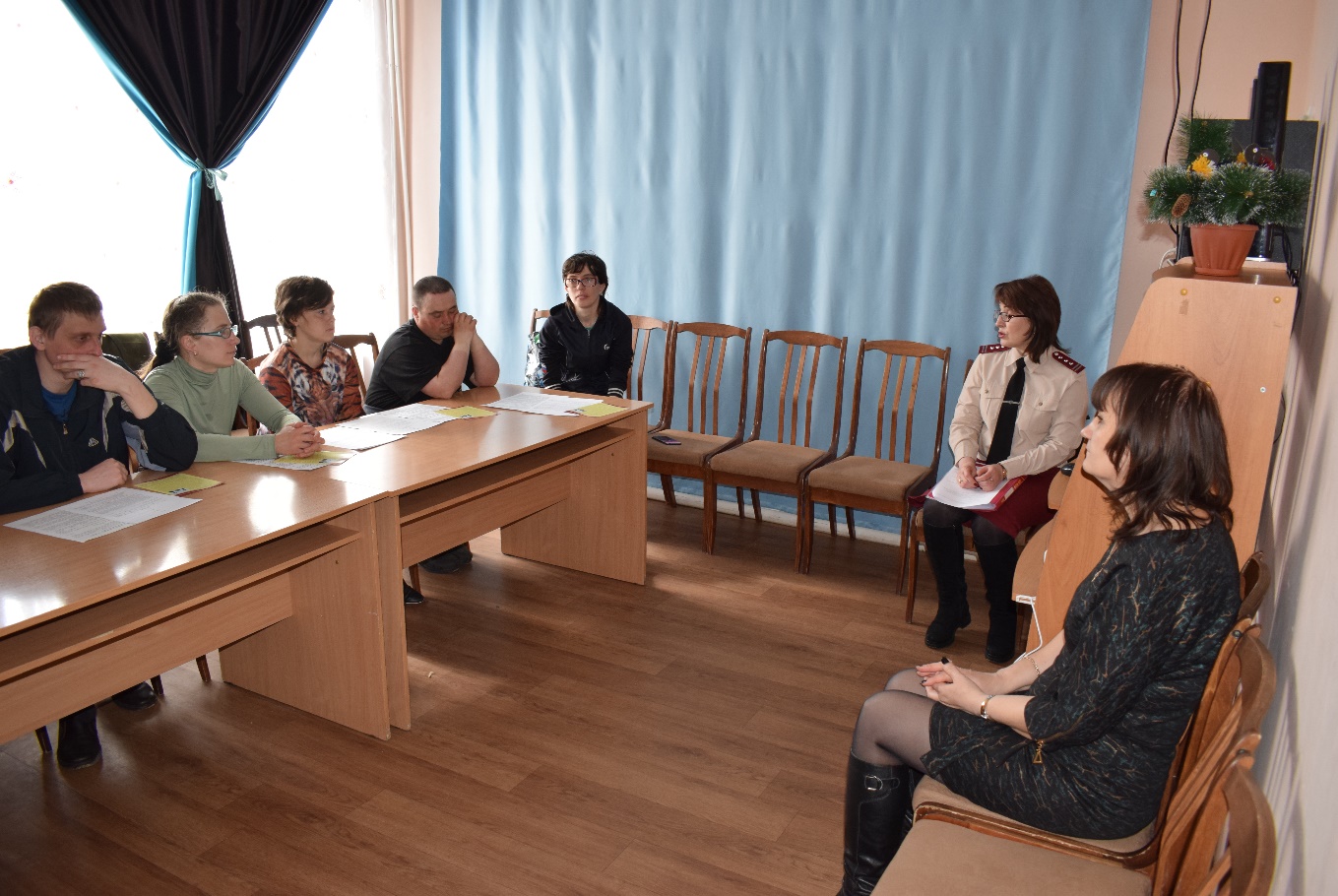 18.03.2020г для сотрудников Розница К-1 была проведена лекция «Правовое регулирование отношений в области  защиты  прав потребителей» 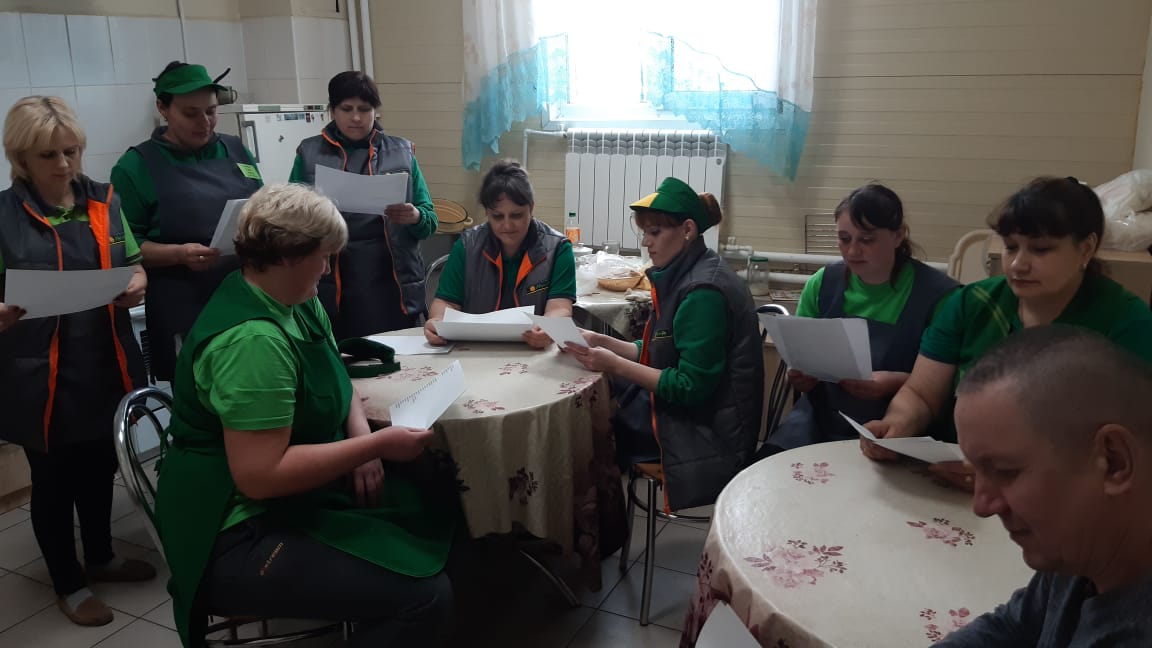 